هو الله - یا من استمع للذکر الحکیم، قد فار نار السینا…حضرت عبدالبهاءاصلی فارسی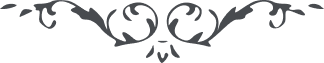 ۳۹
هو الله یا من استمع للذکر الحکیم، قد فار نار السینا فی فاران الثناء و تسعر سعیر الحب فی ساعیر البقاء. و تجلی الجبار فی لهیب من النار المضطرمة فی الشجرة المبارکة. و نادی الرحمن من غیب الاکوان أعلی ذروة الملکوت. یا أهل الناسوت ابشروا بفیوضات مترادفة و غیوث هاطلة و میاه منهمرة من سحاب الرحمة و غمام الرأفة. یا سماء امطری و یا سحاب افیضی و یا غیوم ابرقی و ارعدی و یا ثغور الآفاق تبسمی و یا نسمة الله هبی و یا روح الله تبهجی. طوبی للمستفیضین و یا سرورا للمتوسلین. و یا فرحا للثابتین و یا شوقا للمنجذبین. و انک أنت یا ایها المشتعل من نار الولاء و المقتبس من نیران المحبة و الوفاء. دع الخراصین المؤفکین و استمع لقول الحق و الصریح الصدق المنصوص فی کتاب الله مرکز المیثاق و مبین الکتاب العالم بتأویله الراسخ فی العلم بنص صریح لا یقبل التفسیر و التأویل دع أهل الظنون فی خوضهم یلعبون قد تبین الرشد من الغی و القوم فی سکرتهم یعمهون و البهاء علیک (ع ع) 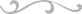 